                                                                                                                                                                                                        О Т К Р Ы Т О Е    А К Ц И О Н Е Р Н О Е     О Б Щ Е С Т В О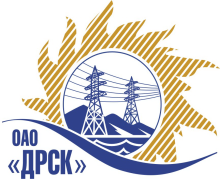 		Протокол выбора победителяг.  Благовещенск, ул. Шевченко, 28ПРЕДМЕТ ЗАКУПКИ:Открытый электронный запрос предложений: «Набор для временной вставки оптического  кабеля» для филиалов ОАО «ДРСК» «Амурские электрические сети», "Хабаровские электрические сети»Закупка проводится согласно ГКПЗ 2013г. раздела 2.2.2 «Материалы ТПиР» № 1658  на основании указания ОАО «ДРСК» от 05.08.2013 г. № 63.Плановая стоимость закупки:  680 000,00  руб. без НДС.Форма голосования членов Закупочной комиссии: очно-заочнаяПРИСУТСТВОВАЛИ:	На заседании присутствовали 8 членов Закупочной комиссии 2 уровня. ВОПРОСЫ, ВЫНОСИМЫЕ НА РАССМОТРЕНИЕ ЗАКУПОЧНОЙ КОМИССИИ: О ранжировке предложений Участников закупки.  Выбор победителя.ВОПРОС 1 «О ранжировке предложений после проведения переторжки»РАССМАТРИВАЕМЫЕ ДОКУМЕНТЫ:1.	Предложения участников2.	Протокол переторжкиОТМЕТИЛИ:В соответствии с требованиями и условиями, предусмотренными извещением о закупке и Закупочной документацией, предлагается ранжировать предложения следующим образом: ВОПРОС 2 «Выбор победителя закупки»ОТМЕТИЛИ:На основании вышеприведенной ранжировки предложений предлагается признать Победителем Участника, занявшего первое место, а именно: ООО "ЛанТрейд" (660062, Россия, Красноярский край, г. Красноярск, пер. Телевизорный, 9, оф. 8), предложение на поставку: «Набор для временной вставки оптического  кабеля» для филиалов ОАО «ДРСК» «Амурские электрические сети», "Хабаровские электрические сети»на общую сумму: 505 000,00 руб. без учета НДС (595 900,00 руб. с учетом НДС). Условия оплаты: в течение 30 календарных дней с момента получения продукции на склад грузополучателя. Срок поставки: окончание: до 01.12.2013г. Гарантийный срок: 18 месяцев. Срок действия предложения: до 31.12.2013 г.РЕШИЛИ:Утвердить ранжировку предложения:1 место: ООО "ЛанТрейд";2 место: ООО "Форком Трейд" Признать Победителем Участника, занявшего первое место, а именно:                
  ООО "ЛанТрейд" (660062, Россия, Красноярский край, г. Красноярск, пер. Телевизорный, 9, оф. 8), предложение на поставку: «Набор для временной вставки оптического  кабеля» для филиалов ОАО «ДРСК» «Амурские электрические сети», "Хабаровские электрические сети»на общую сумму: 505 000,00 руб. без учета НДС (595 900,00 руб. с учетом НДС). Условия оплаты: в течение 30 календарных дней с момента получения продукции на склад грузополучателя. Срок поставки: окончание: до 01.12.2013г. Гарантийный срок: 18 месяцев. Срок действия предложения: до 31.12.2013 г.ДАЛЬНЕВОСТОЧНАЯ РАСПРЕДЕЛИТЕЛЬНАЯ СЕТЕВАЯ КОМПАНИЯУл.Шевченко, 28,   г.Благовещенск,  675000,     РоссияТел: (4162) 397-359; Тел/факс (4162) 397-200, 397-436Телетайп    154147 «МАРС»;         E-mail: doc@drsk.ruОКПО 78900638,    ОГРН  1052800111308,   ИНН/КПП  2801108200/280150001№ 504/МТПиР-ВП___________2013 годаМесто в ранжировкеНаименование и адрес участникаЦена заявки и иные существенные условия1 местоООО "ЛанТрейд" (660062, Россия, Красноярский край, г. Красноярск, пер. Телевизорный, 9, оф. 8)Цена: 505 000,00 руб. без учета НДС (595 900,00 руб. с учетом НДС). Условия оплаты: в течение 30 календарных дней с момента получения продукции на склад грузополучателя.Срок поставки: окончание: до 01.12.2013г. Гарантийный срок: 18 месяцев. Срок действия предложения: до 31.12.2013 г.2 местоООО "Форком Трейд" (127322, г. Москва, ул. Яблочкова, д.21, корп. 3)Цена: 610 000,00 руб. без учета НДС (719 800,00 руб. с учетом НДС). Условия оплаты: в течение 30 календарных дней с момента получения продукции на склад грузополучателя.Срок поставки: окончание: до 01.12.2013г. Гарантийный срок: 18 месяцев. Срок действия предложения: до 31.12.2013 г.Ответственный секретарь Закупочной комиссии __________________ О.А.Моторина Технический секретарь Закупочной комиссии _________________Г.М.Терёшкина 